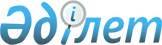 О внесении дополнения в постановление Кабинета Министров Республики Казахстан от 30 октября 1992 г. N 906Постановление Правительства Республики Казахстан от 3 февраля 1997 г. N 136

      В целях дальнейшего развития торгово-экономических отношений и культурных связей с Китайской Народной Республикой, увеличения грузо-пассажирского потока из других государств Правительство Республики Казахстан ПОСТАНОВЛЯЕТ: 

      Внести в постановление Кабинета Министров Республики Казахстан от 30 октября 1992 г. N 906 P960906_ "О пунктах пропуска в Республике Казахстан" следующее дополнение: 

      пункт 1 дополнить абзацем четвертым следующего содержания: 

      "автомобильный пункт пропуска "Достык" Талдыкорганской области". 

 

     Премьер-Министр   Республики Казахстан
					© 2012. РГП на ПХВ «Институт законодательства и правовой информации Республики Казахстан» Министерства юстиции Республики Казахстан
				